О публичном предложении земельных участков, находящихся в государственной неразграниченной собственности В соответствии со статьями 11, пп.8 п.2 ст.39.3, 39.18  Земельного кодекса Российской Федерации, на основании кадастровых выписок из Единого государственного реестра недвижимости,  администрация Мариинско-Посадского муниципального округа постановляет:Публично предложить земельные участки в собственность:Лот №1- с кадастровым номером 21:16:050701:317, категория земель: земли населенных пунктов, вид разрешенного использования: Для ведения личного подсобного хозяйства, общая площадь 400 кв.м. (0,04 га), расположенный по адресу: Чувашская Республика, Мариинско-Посадский муниципальный округ, д.Сутчево, ул.Липовая. Цена выкупа согласно кадастровой выписке от 22.08.2023 года №КУВИ-001/2023-191376935 составляет 37520 (тридцать семь тысяч пятьсот двадцать) руб. 00 коп.Лот №2- с кадастровым номером 21:16:093001:238, категория земель: земли населенных пунктов, вид разрешенного использования: ведение огородничества, общая площадь 1500 кв.м. (0,15 га), расположенный по адресу: Чувашская Республика, Мариинско-Посадский муниципальный округ, с. Кушниково. Цена выкупа согласно кадастровой выписке от 22.08.2023 года №КУВИ- 001/2023-172120956  составляет 66540 (шестьдесят шесть тысяч пятьсот сорок) руб. 08 коп.Лот №3- с кадастровым номером 21:16:160304:362, категория земель: земли населенных пунктов, вид разрешенного использования: для ведения личного подсобного хозяйства, общая площадь 1084 кв.м. (0,1084 га), расположенный по адресу: Чувашская Республика, Мариинско-Посадский муниципальный округ, д. Эльбарусово, ул. Молодежная. Цена выкупа согласно кадастровой выписке от 28.07.2023 года № КУВИ-001/2023-172214945 составляет 47750 (сорок семь тысяч семьсот пятьдесят) руб. 20 коп.Лот №4- с кадастровым номером 21:16:011207:206, категория земель: земли населенных пунктов, вид разрешенного использования: ведение огородничества, общая площадь 200 кв.м. (0,02 га), расположенный по адресу: Чувашская Республика, Мариинско-Посадский муниципальный округ, г. Мариинский Посад, ул. Калининская. Цена выкупа согласно кадастровой выписке от 17.08.2023 года №КУВИ- 001/2023-187699286  составляет 11994 (одиннадцать тысяч девятьсот девяносто четыре) руб. 00 коп.Лот №5- с кадастровым номером 21:16:121002:181, категория земель: земли населенных пунктов, вид разрешенного использования: ведение огородничества, общая площадь 443 кв.м. (0,0443 га), расположенный по адресу: Чувашская Республика, Мариинско-Посадский муниципальный округ, д. Малое Шигаево. Цена выкупа согласно кадастровой выписке от 22.08.2023 года №КУВИ- 001/2023-191387497  составляет 18442 (восемнадцать тысяч четыреста сорок два) руб. 09 коп.      2. Администрации Мариинско-Посадского муниципального округа Чувашской Республики опубликовать информационное сообщение о возможности предоставления земельных участков в средствах массовой информации, на официальном сайте администрации Мариинско-Посадского муниципального округа Чувашской Республики.    3.  Контроль за исполнением настоящего постановления возложить на исполняющего обязанности заместителя главы администрации Мариинско-Посадского муниципального округа Чувашской Республики – начальника финансового отдела Яковлева Н.М.Глава Мариинско-Посадского муниципального округа                                                                           		             В.В. ПетровЧăваш РеспубликинСĕнтĕрвăрри муниципаллă округĕн администрацийĕЙ Ы Ш Ă Н У        №Сĕнтĕрвăрри хули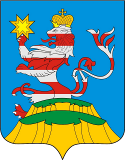 Чувашская РеспубликаАдминистрацияМариинско-Посадскогомуниципального округа П О С Т А Н О В Л Е Н И Е 24.08.2023 № 987 г. Мариинский Посад